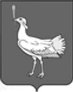 СОБРАНИЕ ПРЕДСТАВИТЕЛЕЙСЕЛЬСКОГО ПОСЕЛЕНИЯ БОЛЬШАЯ ДЕРГУНОВКАМУНИЦИПАЛЬНОГО РАЙОНАБОЛЬШЕГЛУШИЦКИЙСАМАРСКОЙ ОБЛАСТИЧЕТВЕРТОГО СОЗЫВАРЕШЕНИЕ № 2от 22 сентября 2020 г.Об избрании заместителя председателя Собрания представителей сельского поселения Большая Дергуновка муниципального района Большеглушицкий Самарской областиВ соответствии с Уставом сельского поселения Большая Дергуновка муниципального района Большеглушицкий Самарской области и  п. 4 Регламента Собрания представителей сельского поселения Большая Дергуновка муниципального района Большеглушицкий Самарской области, утвержденного решением Собрания представителей сельского поселения Большая Дергуновка муниципального района Большеглушицкий Самарской области от 27.06.2011 г.  №26, Собрание представителей сельского поселения Большая Дергуновка муниципального района Большеглушицкий Самарской областиРЕШИЛО:1. Избрать заместителем председателя  Собрания представителей сельского поселения Большая Дергуновка муниципального района Большеглушицкий Самарской области Максименко Евгения Иосифовича, депутата по одномандатному избирательному округу № 4.2. Настоящее Решение вступает в силу со дня его принятия.Председатель Собрания представителейсельского поселения Большая Дергуновка муниципального района БольшеглушицкийСамарской области                                                                               А.В. Чечин              